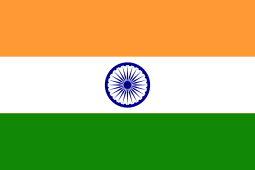 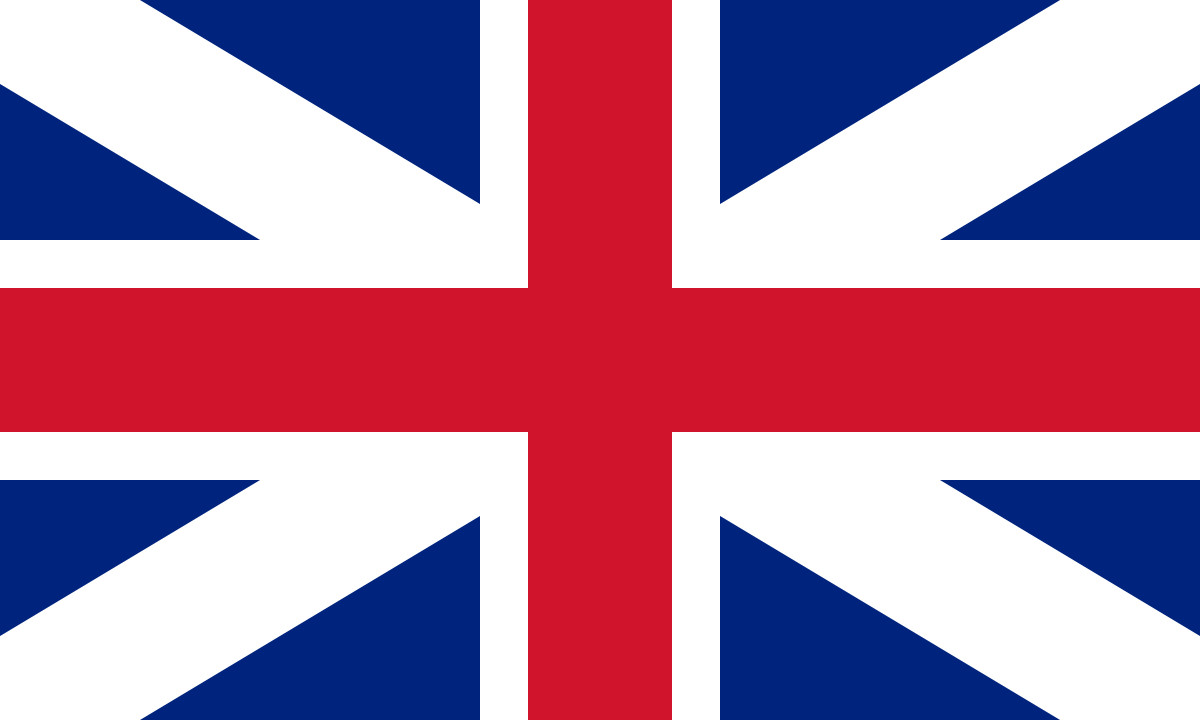 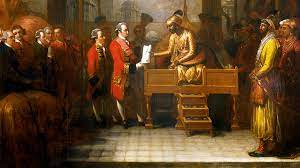 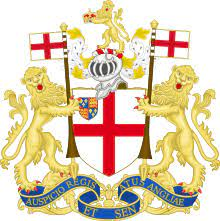 British Empire SummaryBritish Empire SummaryThe British Empire was the largest empire in history. For over a century, it was the world’s foremost power.The British Empire was first established as early as 1497, however it reached its peak in the years between 1815 and 1914. This time is often referred to as the ‘British Century.’The process through which the British (and other nations of the time) began to spread power beyond its borders is called imperialism.The British Empire was spread as far as New Zealand in the east and Canada in the west. It has hugely influenced societies, cultures, industries and the way that people live across the world.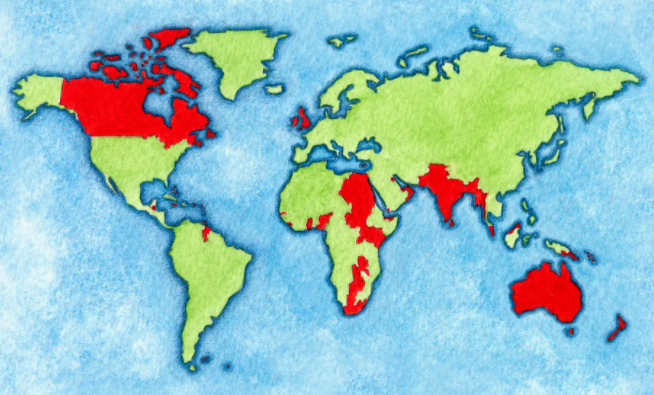 The British Empire was the largest empire in history. For over a century, it was the world’s foremost power.The British Empire was first established as early as 1497, however it reached its peak in the years between 1815 and 1914. This time is often referred to as the ‘British Century.’The process through which the British (and other nations of the time) began to spread power beyond its borders is called imperialism.The British Empire was spread as far as New Zealand in the east and Canada in the west. It has hugely influenced societies, cultures, industries and the way that people live across the world.The British Empire was the largest empire in history. For over a century, it was the world’s foremost power.The British Empire was first established as early as 1497, however it reached its peak in the years between 1815 and 1914. This time is often referred to as the ‘British Century.’The process through which the British (and other nations of the time) began to spread power beyond its borders is called imperialism.The British Empire was spread as far as New Zealand in the east and Canada in the west. It has hugely influenced societies, cultures, industries and the way that people live across the world.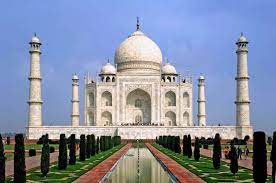 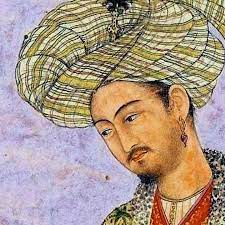 The British Empire was the largest empire in history. For over a century, it was the world’s foremost power.The British Empire was first established as early as 1497, however it reached its peak in the years between 1815 and 1914. This time is often referred to as the ‘British Century.’The process through which the British (and other nations of the time) began to spread power beyond its borders is called imperialism.The British Empire was spread as far as New Zealand in the east and Canada in the west. It has hugely influenced societies, cultures, industries and the way that people live across the world.British Empire Major EventsBritish Empire Major EventsBeginnings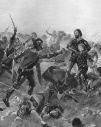 -During the Middle Ages, the kings of England tried to conquer other countries.-As early as 1169, the Normans invaded Ireland.-In 1277, Edward I conquered North Wales. -In the Hundred Years War (1337-1453), Edward III and Henry V conquered large parts of France.-By 1500, much of the gained land had been lost.The First British Empire (1497-1783)-Throughout this time, English seamen reached places that Europeans had not previously been. They set up colonies there so that they could trade the resources.-The first English colonies were in North America.-Britain fought wars to protect its empire, including the 7 Years’ War with France. Many American territories were lost in the American War of Independence.Beginnings-During the Middle Ages, the kings of England tried to conquer other countries.-As early as 1169, the Normans invaded Ireland.-In 1277, Edward I conquered North Wales. -In the Hundred Years War (1337-1453), Edward III and Henry V conquered large parts of France.-By 1500, much of the gained land had been lost.The First British Empire (1497-1783)-Throughout this time, English seamen reached places that Europeans had not previously been. They set up colonies there so that they could trade the resources.-The first English colonies were in North America.-Britain fought wars to protect its empire, including the 7 Years’ War with France. Many American territories were lost in the American War of Independence.Beginnings-During the Middle Ages, the kings of England tried to conquer other countries.-As early as 1169, the Normans invaded Ireland.-In 1277, Edward I conquered North Wales. -In the Hundred Years War (1337-1453), Edward III and Henry V conquered large parts of France.-By 1500, much of the gained land had been lost.The First British Empire (1497-1783)-Throughout this time, English seamen reached places that Europeans had not previously been. They set up colonies there so that they could trade the resources.-The first English colonies were in North America.-Britain fought wars to protect its empire, including the 7 Years’ War with France. Many American territories were lost in the American War of Independence.The Transatlantic Slave Trade 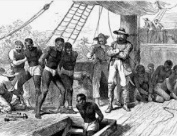 -One of the more horrific parts of the British Empire was its position at the heart of the Transatlantic Slave Trade. -For 400 years from the 15th Century, British slave traders are estimated to have bought or sold around 3 million slaves. Slavery made Britain incredibly wealthy.-Britain banned slave trading in its empire from 1807.The Second British Empire (1783-1914) -Britain began to look towards other areas of the world, for example Asia and Australia, to fulfil its imperial ambitions. Areas of India, the Caribbean and New Zealand were added to the Empire, which grew massively. Britons at the time were proud of the Empire and its power, however those living in colonies experienced inequality and loss of culture & religion.The Transatlantic Slave Trade -One of the more horrific parts of the British Empire was its position at the heart of the Transatlantic Slave Trade. -For 400 years from the 15th Century, British slave traders are estimated to have bought or sold around 3 million slaves. Slavery made Britain incredibly wealthy.-Britain banned slave trading in its empire from 1807.The Second British Empire (1783-1914) -Britain began to look towards other areas of the world, for example Asia and Australia, to fulfil its imperial ambitions. Areas of India, the Caribbean and New Zealand were added to the Empire, which grew massively. Britons at the time were proud of the Empire and its power, however those living in colonies experienced inequality and loss of culture & religion.The Transatlantic Slave Trade -One of the more horrific parts of the British Empire was its position at the heart of the Transatlantic Slave Trade. -For 400 years from the 15th Century, British slave traders are estimated to have bought or sold around 3 million slaves. Slavery made Britain incredibly wealthy.-Britain banned slave trading in its empire from 1807.The Second British Empire (1783-1914) -Britain began to look towards other areas of the world, for example Asia and Australia, to fulfil its imperial ambitions. Areas of India, the Caribbean and New Zealand were added to the Empire, which grew massively. Britons at the time were proud of the Empire and its power, however those living in colonies experienced inequality and loss of culture & religion.The End of the British Empire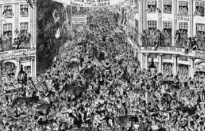 -Towards the end of the 19th Century, a number of states became ‘dominions’, meaning that they remained part of the empire, but governed themselves.-During the First and Second World War, Britain relied heavily upon its empire in order to win. The countries who supported Britain began to take an increasingly independent view. Furthermore, the wars left Britain weakened and less interested in its empire than it had been previously.-By the late 1970s, the empire became reduced to a few pockets of territory around the world. Most people view the official end of the empire as the transfer of Hong Kong back to China in 1997.The End of the British Empire-Towards the end of the 19th Century, a number of states became ‘dominions’, meaning that they remained part of the empire, but governed themselves.-During the First and Second World War, Britain relied heavily upon its empire in order to win. The countries who supported Britain began to take an increasingly independent view. Furthermore, the wars left Britain weakened and less interested in its empire than it had been previously.-By the late 1970s, the empire became reduced to a few pockets of territory around the world. Most people view the official end of the empire as the transfer of Hong Kong back to China in 1997.The End of the British Empire-Towards the end of the 19th Century, a number of states became ‘dominions’, meaning that they remained part of the empire, but governed themselves.-During the First and Second World War, Britain relied heavily upon its empire in order to win. The countries who supported Britain began to take an increasingly independent view. Furthermore, the wars left Britain weakened and less interested in its empire than it had been previously.-By the late 1970s, the empire became reduced to a few pockets of territory around the world. Most people view the official end of the empire as the transfer of Hong Kong back to China in 1997.The End of the British Empire-Towards the end of the 19th Century, a number of states became ‘dominions’, meaning that they remained part of the empire, but governed themselves.-During the First and Second World War, Britain relied heavily upon its empire in order to win. The countries who supported Britain began to take an increasingly independent view. Furthermore, the wars left Britain weakened and less interested in its empire than it had been previously.-By the late 1970s, the empire became reduced to a few pockets of territory around the world. Most people view the official end of the empire as the transfer of Hong Kong back to China in 1997.The End of the British Empire-Towards the end of the 19th Century, a number of states became ‘dominions’, meaning that they remained part of the empire, but governed themselves.-During the First and Second World War, Britain relied heavily upon its empire in order to win. The countries who supported Britain began to take an increasingly independent view. Furthermore, the wars left Britain weakened and less interested in its empire than it had been previously.-By the late 1970s, the empire became reduced to a few pockets of territory around the world. Most people view the official end of the empire as the transfer of Hong Kong back to China in 1997.The End of the British Empire-Towards the end of the 19th Century, a number of states became ‘dominions’, meaning that they remained part of the empire, but governed themselves.-During the First and Second World War, Britain relied heavily upon its empire in order to win. The countries who supported Britain began to take an increasingly independent view. Furthermore, the wars left Britain weakened and less interested in its empire than it had been previously.-By the late 1970s, the empire became reduced to a few pockets of territory around the world. Most people view the official end of the empire as the transfer of Hong Kong back to China in 1997.